FORMULAREFormularul  – 1 Formular de ofertă (propunerea financiară) pentru atribuirea  contractuluiFormularul  – 2 Centralizator de preţuriFormularul – 3 Propunere tehnică pentru atribuirea contractuluiFormularul – 4 Declarație privind sănătatea si securitatea în muncăFormularul – 5 Declarație privind conflictul de intereseFORMULARUL nr. 1OFERTANT ……………………….….	                                                        		Cu sediul în …………………………...Strada………………….. …….Nr….…Cod postal………Telefon………………Fax…………….E-mail………………………………….Cod înregistrare fiscală………………Nr. Înreg. Reg. Comerţului…….….....Nr……………..data …………….........FORMULAR DE OFERTACatre _______________________________________________(denumirea autoritatii contractante si adresa completa)    Domnilor,    1. Examinand documentatia de atribuire, subsemnatii, reprezentanti ai ofertantului ______________________________, (denumirea/numele ofertantului)     ne oferim ca, în conformitate cu prevederile si cerintele cuprinse în documentatia mai sus mentionata, să livrăm ,,____________________________________________’’ pentru suma de ________________________ lei, (suma în litere si în cifre)  la care se adauga taxa pe valoarea adaugata în valoare de ______________________  lei (suma în litere si în cifre)2. Ne angajam ca, in cazul in care oferta noastra este stabilita castigatoare, sa furnizam produsele in graficul de timp anexat.3. Ne angajam sa mentinem aceasta oferta valabila pentru o durata de _____________ zile, (durata în litere si cifre) de la data depunerii Ofertei si ea va ramane obligatorie pentru noi si poate fi acceptata oricand inainte de expirarea perioadei de valabilitate.4. Pana la incheierea si semnarea contractului de achizitie publica aceasta oferta, impreuna cu comunicarea transmisa de dumneavoastra, prin care oferta noastra este stabilita castigatoare, vor constitui un contract angajant intre noi.5. Precizam ca:    |_|   depunem oferta alternativa, ale carei detalii sunt prezentate intr-un formular de oferta separat, marcat in mod clar "alternativa";    |_|   nu depunem oferta alternativa.            (se bifeaza optiunea corespunzatoare)      6. Am inteles si consimtim ca, in cazul in care oferta noastra este stabilita ca fiind castigatoare, sa constituim garantia de buna executie in conformitate cu prevederile din documentatia de atribuire.     7. Intelegem ca nu sunteti obligati sa acceptati oferta cu cel mai scazut pret sau orice alta oferta pe care o puteti primi.Semnătura ofertantului sau a reprezentantului ofertantului                     .....................................................Numele  şi prenumele semnatarului				            .....................................................Capacitate de semnătura					            .....................................................Detalii despre ofertant Numele ofertantului  						            .....................................................Ţara de reşedinţă					                         .....................................................Adresa								            .....................................................Adresa de corespondenţă (dacă este diferită)		                         .....................................................Telefon / Fax							            .....................................................Adresa de e-mail                                                                                        .....................................................Data 							                         .....................................................FORMULARUL nr.2Operator Economic..........................(denumirea)CENTRALIZATOR DE PREŢURINR. LOTOfertanții pot depune ofertă pentru unul sau mai multe loturi.NOTA: Se completează pentru fiecare lot de produse în parte.Semnătura ofertantului sau a reprezentantului ofertantului                     .....................................................Numele  şi prenumele semnatarului				            .....................................................Capacitate de semnătura					            .....................................................Detalii despre ofertant Numele ofertantului  						            .....................................................Ţara de reşedinţă					                         .....................................................Adresa								            .....................................................Adresa de corespondenţă (dacă este diferită)		                         .....................................................Telefon / Fax							            .....................................................Adresa de e-mail                                                                                        .....................................................Data 							                         .....................................................FORMULARUL nr.3Operator Economic..........................(denumirea)PROPUNERE TEHNICANR. LOTNOTĂ: Se completează pentru fiecare produs și lot de produse în parte.NOTĂ: Orice referire din cuprinsul prezentei documentații de atribuire prin care se indică un anumit producător, o anumită origine, un anumit procedeu, mărci, licențe de fabricație, calificare profesională, brevete, tipuri, standarde naționale, standarde europene, origine sau o producție specifică, sunt menționate doar pentru identificarea cu ușurință a caracteristicii solicitate și nu au ca efect favorizarea sau eliminarea anumitor operatori economici sau a anumitor produse/servicii/lucrări. Aceste specificații vor fi considerate ca având mențiunea „echivalent” în sensul prevederilor art. 156 din Legea nr. 98/2016.Semnătura ofertantului sau a reprezentantului ofertantului                     .....................................................Numele  şi prenumele semnatarului				            .....................................................Capacitate de semnătura					            .....................................................Detalii despre ofertant Numele ofertantului  						            .....................................................Ţara de reşedinţă					                         .....................................................Adresa								            .....................................................Adresa de corespondenţă (dacă este diferită)		                         .....................................................Telefon / Fax							            .....................................................Adresa de e-mail                                                                                        .....................................................Data 							                         .....................................................FORMULARUL nr.4         declaratie privind SĂNATATEA ȘI SECURITATEA ÎN muncĂSubsemnatul, ........................... (nume și prenume), reprezentant împuternicit al ……………………….. (denumirea operatorului economic), declar pe propria răspundere că mă anagajez să prestez ............................. pe parcursul îndeplinirii contractului, în conformitate cu regulile obligatorii referitoare la condițiile de muncă și de protecție a muncii, care sunt în vigoare în România.De asemenea, declar pe propria răspundere că la elaborare ofertei am ținut cont de obligațiile referitoare la condițiile de muncă și de protecție a muncii, și am inclus costul pentru îndeplinirea acestor obligații.Totodată, declar că am luat la cunoştinţă de prevederile art 326 « Falsul în Declaraţii » din Codul Penal referitor la « Declararea necorespunzătoare a adevărului, făcută unui organ sau instituţii de stat ori unei alte unităţi în vederea producerii unei consecinţe juridice, pentru sine sau pentru altul, atunci când, potrivit legii ori împrejurărilor, declaraţia făcuta serveşte pentru producerea acelei consecinţe, se pedepseşte cu închisoare de la 3 luni la 2 ani sau cu amenda »Semnătura ofertantului sau a reprezentantului ofertantului                     .....................................................Numele  şi prenumele semnatarului				        .....................................................Capacitate de semnătura					        .....................................................Detalii despre ofertant Numele ofertantului  						        .....................................................Ţara de reşedinţă					                    .....................................................Adresa								        .....................................................Adresa de corespondenţă (dacă este diferită)			        .....................................................Adresa de e-mail                                                                                    .....................................................Telefon / Fax							        .....................................................Data 							                     .....................................................FORMULARUL nr.5Operator Economic..........................(denumirea)DECLARAȚIE privind conflictul de interesepentru ofertanţi/ ofertanţi asociaţi/ subcontractanţi/terţi susţinătoriSubsemnatul,_______________________________ (nume și prenume), domiciliat (a) in ..............                                            ………………………………….... (adresa de domiciliu), identificat (a) cu act de identitate (CI/pasaport), seria .................., nr. ................, eliberat de .............., la data de .................., CNP .........................., reprezentant legal autorizat al______________________________________________(denumirea/numele şi sediul/adresa ofertantului), în calitate de ofertant/ ofertant asociat/ subcontractant /terţ susţinător( după caz), la procedura de atribuire a contractului de achiziţie publică având ca obiect ………………………………………………………………………………………………………………….. la data de .................. (zi/lună/an), organizată de …………………………, declar pe proprie răspundere, sub sancţiunea excluderii din procedură şi sub sancţiunile aplicate faptei de fals în acte publice, că în calitate de participant la acestă procedură nu ne aflăm într-o situație de conflict de interese în sensul art. 59 și art.60 din Legea nr. 98/2016 privind achizițiile publice, cu modificările și completările ulterioare.-	situația în care ofertantul individual/ofertantul asociat/candidatul/subcontractantul propus/terțul susținător are drept membri în cadrul consiliului de administrație/organului de conducere sau de supervizare și/sau are acționari ori asociați semnificativi persoane care sunt soț/soție, rudă sau afin până la gradul al doilea inclusiv ori care se află în relații comerciale cu persoane cu funcții de decizie în cadrul Autorității/entității contractante sau al furnizorului de servicii de achiziție implicat în procedura de atribuire;-	situația în care ofertantul/candidatul a nominalizat printre principalele persoane desemnate pentru executarea contractului persoane care sunt soț/soție, rudă sau afin până la gradul al doilea inclusiv ori care se află în relații comerciale cu persoane cu funcții de decizie în cadrul Autorității/entității contractante sau al furnizorului de servicii de achiziție implicat în procedura de atribuire.Subsemnatul declar că informaţiile furnizate sunt complete şi corecte în fiecare detaliu şi înţeleg că autoritatea contractantă are dreptul de a solicita, în scopul verificării şi confirmării declaraţiilor, orice documente doveditoare de care dispunem. Inteleg că în cazul în care aceasta declarație nu este conformă cu realitatea sunt pasibil de încălcarea prevederilor legislației penale privind falsul în declarații.Anexat este lista acţionarilor/asociaţilor /membrilor consiliului de administraţie/organ de conducere sau de supervizare / persoane împuternicite din cadrul Universitatii “Dunarea de Jos” din Galati.  Semnătura ofertantului sau a reprezentantului ofertantului                      ........................................Numele  şi prenumele semnatarului		                                           ..........................................Capacitate de semnătura                		                                           ..........................................Detalii despre ofertant(adresa de e-mail) Numele ofertantului  						                  ...........................................Ţara de reşedinţă		                       	                                         .............................................Adresa								                 .............................................Adresa de corespondenţă (dacă este diferită)                                       .............................................Telefon / Fax							                  ...........................................Data 	Lista acţionari/asociaţi /membri în consiliul de administraţie/organ de conducere sau de supervizare / persoane împuternicite din cadrul Universitatii “Dunarea de Jos” din Galati denumirea/numele ofertantului.Semnătura ofertantului sau a reprezentantului ofertantului                   ……....................................Numele  şi prenumele semnatarului		                                           ..........................................Capacitate de semnătura                		                                           ..........................................Detalii despre ofertant(adresa de e-mail) Numele ofertantului  					                                ...........................................Ţara de reşedinţă		                       	                                           ...........................................Adresa							                                ..........................................Adresa de corespondenţă (dacă este diferită)                                          ……....................................Telefon / Fax					                                           ...........................................Data 							                                .........................................Nr lotDenumirea produsuluiUMCantitatea maxima solicitataU.MPret unitar RON la destinatiaFinala fara TVAPret total RON la destinatiaFinala fara TVATaxa pe valoarea adaugata RON012345=3*46=5*19%LOT 1LOT 1LOT 1LOT 1LOT 1LOT 1LOT 1Dulap documente cu 2 usi pentru sala curs 850*400*2100h mmbuc2Dulap documente cu 2 usi mici 850*400*2100h mmbuc2Casetiera cu 3 sertare 400x500x600 h mmbuc4Modul masa  1700x900x800h mmbuc4Modul masa 2500x900x800h mmbuc2Dulap inchis  1200x520x2200h mmbuc1Cuier cu 5 agatatatori 1000x1400h mmbuc1Cuier cu 3 agatatatori 700 x1400h mmbuc1Masa de lucru in laboratorbuc3TOTAL LOT 1TOTAL LOT 1TOTAL LOT 1TOTAL LOT 1TOTAL LOT 1LOT 2LOT 2LOT 2LOT 2LOT 2LOT 2LOT 2Scaun ergonomic biroubuc3Scaun birou vizitator tapitat stofa negrubuc30TOTAL LOT 2TOTAL LOT 2TOTAL LOT 2TOTAL LOT 2TOTAL LOT 2CARACTERISTICI SOLICITATECARACTERISTICI PROPUSEPropunerea tehnică va contine obligatoriu pentru fiecare produs următoarele: numele produsului complet, al tuturor specificatiilor continute în caietul de sarcini, prin care se va demonstra corespondenta propunerii tehnice cu specificatiile caietului de sarcini. Ofertanții vor prezenta toate caracteristicile în conformitate cu cerințele caietului de sarcini.Descrierea tehnica detaliata a produselor ofertate, precum si alte informatii considerate semnificative, în vederea verificarii corespondentei propunerii tehnice cu specificatiile tehnice prevazute în caietul de sarcini.LOT 1LOT 11. Dulap documente cu 2 usi pentru sala curs 850*400*2100h mmPal melaminat grosime 18 mm, cant abs grosime 2 mm pentru usi si 0.4 mm pentru rest. Balamale metalice; manere metalice; yala cu 2 chei. Dulapul este prevazut cu 5 spatii de depozitare.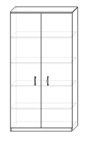 Dimensiuni(Lxlxh): 850x400x2100mm.Culori standard de PAL: fag[Ofertantul va introduce produsele ofertate și specificațiile tehnice ținând cont de fiecare caracteristică solicitată în caietul de sarcini. Toate cerințele din caietul de sarcini sunt minime și obligatorii.]2. Dulap documente cu 2 usi mici 850*400*2100h mmPal melaminat grosime 18 mm, cant abs grosime 2 mm pentru usi si 0.4 mm pentru rest. Balamale metalice; manere metalice; yala cu 2 chei. Dulapul este prevazut cu 5 spatii de depozitare; 2 usi in partea inferioara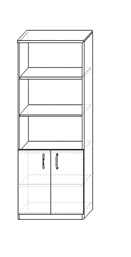 [Ofertantul va introduce produsele ofertate și specificațiile tehnice ținând cont de fiecare caracteristică solicitată în caietul de sarcini. Toate cerințele din caietul de sarcini sunt minime și obligatorii.]3. Casetiera cu 3 sertare 400x500x600 h mm Pal melaminat grosime 18 mm, cant abs grosime 2 mm pentru fetele de sertare si 0.4 mm pentru rest. glisiere; manere metalice; yala centralizata cu 2 chei; rotile silicon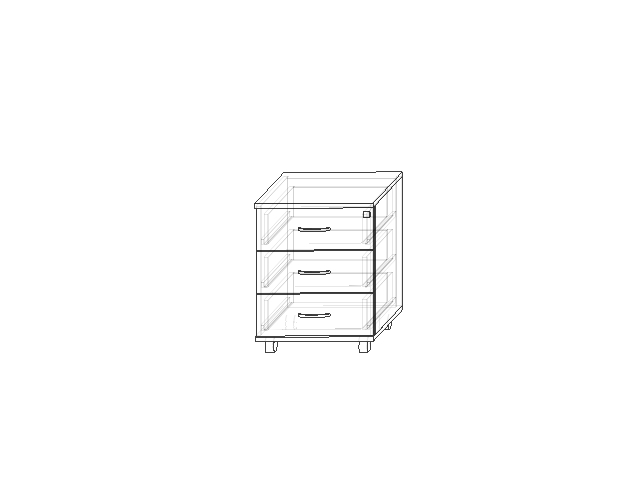 [Ofertantul va introduce produsele ofertate și specificațiile tehnice ținând cont de fiecare caracteristică solicitată în caietul de sarcini. Toate cerințele din caietul de sarcini sunt minime și obligatorii.]4. Modul masa  1700x900x800h mmPal melaminat grosime 36 mm pentru blat si picioare si grosime 18 mm pentru rest, cant abs grosime 2 mm.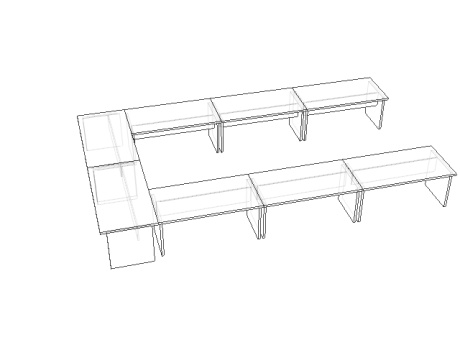 [Ofertantul va introduce produsele ofertate și specificațiile tehnice ținând cont de fiecare caracteristică solicitată în caietul de sarcini. Toate cerințele din caietul de sarcini sunt minime și obligatorii.]5. Modul masa 2500x900x800h mmPal melaminat grosime 36 mm pentru blat si picioare si grosime 18 mm pentru rest, cant abs grosime 2 mm.[Ofertantul va introduce produsele ofertate și specificațiile tehnice ținând cont de fiecare caracteristică solicitată în caietul de sarcini. Toate cerințele din caietul de sarcini sunt minime și obligatorii.]6. Dulap inchis  1200x520x2200h mmPal melaminat grosime 18 mm, cant abs grosime 2 mm pentru usi si 0.4 mm pentru rest. Balamale metalice; manere metalice.Dimensiuni 1200x520x2200h mm[Ofertantul va introduce produsele ofertate și specificațiile tehnice ținând cont de fiecare caracteristică solicitată în caietul de sarcini. Toate cerințele din caietul de sarcini sunt minime și obligatorii.]7. Cuier cu 5 agatatatori 1000x1400h mmCuier cu 5 agatatatori 1000x1400h mm; Pal melaminat grosime 18 mm, cant abs grosime 2 mmDimensiuni: 1400x1000  mm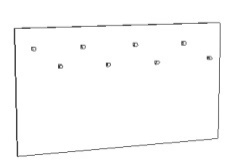 [Ofertantul va introduce produsele ofertate și specificațiile tehnice ținând cont de fiecare caracteristică solicitată în caietul de sarcini. Toate cerințele din caietul de sarcini sunt minime și obligatorii.]8. Cuier cu 3 agatatatori 700 x1400h mmCuier cu 3 agatatatori 650 x1400h mm; Pal melaminat grosime 18 mm, cant abs grosime 2 mmDimensiuni: 1400x650  mm[Ofertantul va introduce produsele ofertate și specificațiile tehnice ținând cont de fiecare caracteristică solicitată în caietul de sarcini. Toate cerințele din caietul de sarcini sunt minime și obligatorii.]9. Masa de lucru in laboratorMasa de lucru in laborator - dimensiuni 1500/700/750 mm, cu structura fixa metalica in forma de "H" pe picioruse reglabile pe inaltime. Blatul de lucru este din HPL compact de 16 mm grosime - nerezistent chimic.[Ofertantul va introduce produsele ofertate și specificațiile tehnice ținând cont de fiecare caracteristică solicitată în caietul de sarcini. Toate cerințele din caietul de sarcini sunt minime și obligatorii.]LOT 2LOT 21. Scaun ergonomic birou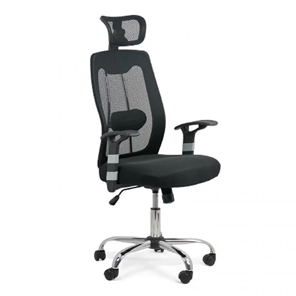 Scaun ergonomic birou, culoare negru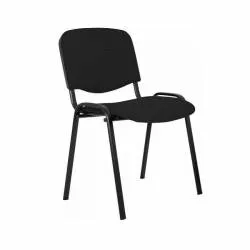 [Ofertantul va introduce produsele ofertate și specificațiile tehnice ținând cont de fiecare caracteristică solicitată în caietul de sarcini. Toate cerințele din caietul de sarcini sunt minime și obligatorii.]2. Scaun birou vizitator tapitat stofa negruScaun birou vizitator tapitat stofa negru [Ofertantul va introduce produsele ofertate și specificațiile tehnice ținând cont de fiecare caracteristică solicitată în caietul de sarcini. Toate cerințele din caietul de sarcini sunt minime și obligatorii.]TERMEN DE LIVRARE - maximum 45 de zile de la semnarea contractului de achiziție publică. Data de livrare solicitata inseamna data cand toate activitatile au fost realizate si produsul / echipamentul este instalat si functioneaza la parametrii agreati si acceptati de autoritatea contractanta.[Se completează de către ofertant.]RECEPȚIA PRODUSULUIProdusele vor fi livrate şi recepţionate la Sala AN008, Facultatea de Inginerie, Str. Domneasca, nr. 111, Galati.Înainte de livrarea produselor, contractantul, are obligatia de a contacta Magazia nr. 1 a Universitatii la tel 0336130124.Livrarea produselor se va efectua în timpul programului de lucru: de luni până joi între orele 08.00-16.30, vineri între orele 08.00-14.00.[Se completează de către ofertant.]GARANŢIEToate produsele trebuie să fie acoperite de o garanție de minim 24 luni. Perioada de garanție începe de la data recepționării acestora.Contractantul are obligatia de a asigura garantia pentru eventualele defectiuni la produsele ce fac obiectul achizitiei, înlocuind produsele defecte. Produsele vor fi însoțite de certificat de garanție. În cazul în care produsul defect nu poate fi reparat și este înlocuit de altul nou, atunci acesta va beneficia de un nou termen de garanţie care curge de la data preschimbării produsului[Se completează de către ofertant.]Instalare, punere în functiune, testareContractantul va asigura descărcarea, manipularea și montajul produselor livrate, pe cheltuiala sa și fără nici un fel de costuri din partea autorității contractante. Contractantul  rămâne  responsabil  pentru  protejarea produselor luând toate masurile adecvate pentru a preveni lovituri, zgârieturi și alte deteriorări, până la acceptare de către autoritatea contractantă. Contractantul trebuie să monteze toate produsele în mod corespunzator, asigurând-se în același timp ca spațiile unde s-a realizat montarea rămân curate. După livrarea și montarea produselor, contractantul va elimina toate deșeurile rezultate și va lua măsurile adecvate pentru a aduna toate ambalajele și eliminarea acestora de la locul de instalare.[Se completează de către ofertant.]PLATA: Contractantul va emite factura pentru produsul livrat. Factura va avea menționat numărul contractului, datele de emitere și de scadența ale facturii respective. Facturile vor fi trimise în original la adresa specificată de Autoritatea Contractantă.Factura va fi emisă după semnarea de către Autoritatea Contractantă a procesului verbal de recepție calitativă, după livrare și montare. Procesul verbal de recepție calitativă va însoți factura și reprezintă elementul necesar realizării plății, împreună cu celelalte documente justificative.Plățile în favoarea Contractantului se vor efectua  în termen de maxim 30 zile de la data emiterii facturii fiscale în original și a tuturor documentelor justificative.[Se completează de către ofertant.]PREVEDERI CONTRACTUALENu se acceptă actualizarea preţului contractului.[Se completează de către ofertant.]Nr. Crt.Numele şi PrenumeleFuncţia în cadrul ofertantuluiProf. univ. dr. ing. Puiu - Lucian GEORGESCURectorProf. univ. dr. Nicoleta BĂRBUȚĂ - MIȘUPRORECTOR responsabil cu managementul financiar și strategiile administrativeProf. dr. ing. Elena MEREUȚĂPRORECTOR responsabil cu activitatea didactică și asigurarea calitățiiConf. univ. dr. Ana ȘTEFĂNESCU PRORECTOR responsabil cu managementul resurselor umane și juridicProf. univ. dr. ec. dr. ing. habil. Silvius STANCIUPRORECTOR responsabil cu activitatea de cercetare, dezvoltare, inovare și parteneriatul cu mediul economico-socialConf. dr. ing. Ciprian VLADPRORECTOR responsabil cu strategiile universitare și parteneriatul cu studențiiAsist. univ. dr. Alexandru NECHIFORPRORECTOR responsabil cu strategiile și relațiile instituționaleProf. dr. ing. Eugen-Victor-Cristian RUSUDirector C.S.U.D.Ing. Romeu HORGHIDANDirector Direcția Generală AdministrativăEc. Maricica FELEADirector Interimar Directia EconomicaEc. Mariana BĂLBĂRĂUȘef Serviciu interimar Serviciul FinanciarEc. Marian DĂNĂILĂDirector Interimar Direcția Achiziții Publice  și Monitorizare ContracteCristian-Laurentiu DAVIDDirector interimar Direcția Juridică și Resurse UmaneOana CHICOȘConsilier juridicElena-Marinela OPREAConsilier juridicAndreea ALEXAConsilier juridicAurelia-Daniela MODIGAȘef Serviciu Interimar Serviciul ContabilitateNeculai SAVA Administrator financiarMargareta DĂNĂILĂAdministrator financiarLaura Luminița BUCURAdministrator financiarProf. dr. ing. Daniela Laura Buruiană Director Departamentul Ingineria Materialelor și a MediuluiȘ. l. dr. ing. Cristian Dragos ObregiaDepartamentul Ingineria Materialelor și a MediuluiAs. Dr. ing. Viorica GhismanDepartamentul Ingineria Materialelor și a MediuluiEc. Georgiana IojaAdministrator financiarIng. Magdalena ManoilescuAdministrator patrimoniuȘ.l.dr.ing. Marin MihaelaDepartamentul Ingineria Materialelor și a MediuluiȘ.l.dr.ing. Marin Florin BogdanDepartamentul Ingineria Materialelor și a Mediului